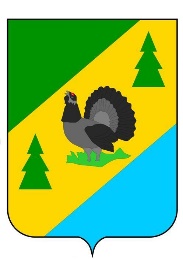 РОССИЙСКАЯ ФЕДЕРАЦИЯИРКУТСКАЯ ОБЛАСТЬАЛЗАМАЙСКОЕ МУНИЦИПАЛЬНОЕ ОБРАЗОВАНИЕАДМИНИСТРАЦИЯПОСТАНОВЛЕНИЕ № 280г. Алзамайот 5 декабря 2023 г.                  Об утверждении программы профилактики рисков причинения вреда (ущерба) охраняемым законом ценностям при осуществлении муниципального земельного контроля на территории Алзамайского муниципального образования на 2024 год         В соответствии с Федеральным законом от 06.10.2003 г. № 131-ФЗ «Об общих принципах организации местного самоуправления в Российской Федерации»,  Федеральным законом от 31.07.2020 № 248-ФЗ «О государственном контроле (надзоре) и муниципальном контроле в Российской Федерации», Постановлением Правительства РФ от 25 июня 2021 № 990 «Об утверждении Правил разработки и утверждения контрольными (надзорными) органами программы профилактики рисков причинения вреда (ущерба) охраняемым законом ценностям», статьей 47 Устава Алзамайского муниципального образования, администрация Алзамайского муниципального образования ПОСТАНОВЛЯЕТ:	1. Утвердить прилагаемую программу профилактики рисков причинения вреда (ущерба) охраняемым законом ценностям при осуществлении муниципального земельного контроля на территории Алзамайского муниципального образования на 2024 год.	2. Опубликовать настоящее постановление в сети Интернет на официальном сайте администрации Алзамайского муниципального образования.Контроль за исполнением настоящего постановления оставляю за собой.Глава Алзамайскогомуниципального образования                                                                                  А.В. Лебедев                                                               Приложениек постановлению администрации                                                                                                   Алзамайского муниципального                                                                образования                                                                                  от 05.12.2023 г. № 280Программа профилактики рисков причинения вреда (ущерба) охраняемым законом ценностям при осуществлении муниципального земельного контроля на территории Алзамайского муниципального образования на 2024 год Раздел I. Анализ и оценка состояния подконтрольной сферыНастоящая Программа  профилактики рисков причинения вреда (ущерба) охраняемым законом ценностям при осуществлении муниципального земельного контроля на территории Алзамайского муниципального образования на 2024 год (далее – Программа) разработана в соответствии со статьей 44 Федерального закона от 31 июля 2021 № 248-ФЗ «О государственном контроле (надзоре) и муниципальном контроле в Российской Федерации», постановлением Правительства Российской Федерации от 25 июня 2021 № 990  «Об утверждении Правил разработки и утверждения контрольными (надзорными) органами программы профилактики рисков причинения вреда (ущерба) охраняемым законом ценностям». Программа разработана в целях установления профилактических мер, направленных на снижение риска причинения вреда (ущерба) охраняемым законом ценностям и периодичности их проведения в рамках осуществления муниципального земельного контроля.Мероприятия по муниципальному земельному контролю на территории Алзамайского муниципального образования осуществляются в форме проведения внеплановых контрольных мероприятий соблюдения на территории Алзамайского муниципального образования требований, установленных нормативными правовыми актами Российской Федерации, Алзамайского муниципального образования, исполнения решений, принимаемых по результатам контрольных мероприятий. Муниципальные правовые акты по организации и осуществлению муниципального земельного контроля на территории Алзамайского муниципального образования являются достаточными по содержанию, доступны для юридических лиц и индивидуальных предпринимателей, физических лиц (граждан) – правообладателей земельных участков, находящихся на территории Алзамайского муниципального образования, прошли антикоррупционную экспертизу, признаков коррупциогенности не выявлено. Муниципальные правовые акты по организации и осуществлению муниципального земельного контроля на территории Алзамайского муниципального образования размещены на официальном сайте Администрации Алзамайского муниципального образования в информационно-телекоммуникационной сети «Интернет»: www.alzamai.ru.Субъектами профилактических мероприятий при осуществлении муниципального земельного контроля являются юридические лица, индивидуальные предприниматели, физические лица (граждане) – правообладатели земельных участков, находящихся на территории Алзамайского муниципального образования.Органом, уполномоченным на проведение муниципального земельного контроля является администрация Алзамайского муниципального образования.Анализ состояния подконтрольной сферы	 Распоряжением администрации Алзамайского муниципального образования при необходимости утверждается План проведения плановых проверок юридических лиц и индивидуальных предпринимателей. В 2022, 2023 году плановые проверки нарушений земельного законодательства не проводились в связи с введением в последние несколько лет на территории Российской Федерации моратория на проведение плановых проверок субъектов малого предпринимательства.Территория Алзамайского муниципального образования характеризуется землями населенных пунктов, земельные участки в границах которых предоставляются для ведения личного подсобного хозяйства, индивидуального жилищного строительства, промышленности и иного специального назначения.Субъектный состав правообладателей земель характеризуется преимущественно физическими лицами (гражданами) и субъектами малого предпринимательства - юридическими лицами и индивидуальными предпринимателями, отнесенными в соответствии со статьей 4 Федерального закона «О развитии малого и среднего предпринимательства в Российской Федерации» к данной категории бизнеса, сведения о которых включены в единый реестр субъектов малого и среднего предпринимательства.В связи с проведенным анализом сферы муниципального земельного контроля в предыдущие годы при осуществлении муниципального земельного контроля система оценки и управления рисками не применяется.  Муниципальный контроль осуществляется без проведения плановых контрольных (надзорных) мероприятий.Текущая профилактика правонарушений среди широкого круга лиц проводится на постоянной основе по мере необходимости посредством:- размещения на сайте публично-правового образования в сети «Интернет» перечня нормативных правовых актов или их отдельных частей, содержащих обязательные требования, оценка соблюдения которых является предметом муниципального контроля, а также текстов, соответствующих нормативных правовых актов;- осуществления информирования субъектов контроля по вопросам соблюдения обязательных требований, в том числе посредством разъяснительной работы и иными способам.Проблемы, на решение которых направлена ПрограммаОсновными проблемами, которые по своей сути являются причинами основной части нарушений требований земельного законодательства Российской Федерации, являются:1. Низкие знания правообладателей земельных участков требований, предъявляемых к ним земельным законодательством Российской Федерации о порядке, способах и ограничениях использования земельных участков.2. Сознательное бездействие правообладателей земельных участков.Правообладатели земельных участков помимо прав на такие земельные участки имеют и обязанности по поддержанию их в состоянии, пригодном для использования.Проблема заключается в том, что правообладатели земельных участков, как правило, изначально не планируют использовать земельный участок по его назначению.Выявить таких правообладателей и провести с ними профилактические мероприятия, возможно при проведении контрольных мероприятий без взаимодействия.3. Изменение фактических границ земельных участков, в результате которых увеличивается площадь земельного участка за счет земель, принадлежащих смежным правообладателям. 4. Самым распространенным нарушением является самовольное занятие земельного участка или его части, выражающееся в размещении строений.Раздел II. Цели и задачи профилактической работыЦели Программы1) стимулирование добросовестного соблюдения обязательных требований всеми контролируемыми лицами;2) устранение условий, причин и факторов, способных привести к нарушениям обязательных требований и (или) причинению вреда (ущерба) охраняемым законом ценностям;3) создание условий для доведения обязательных требований до контролируемых лиц, повышение информированности о способах их соблюдения;4) предупреждение нарушений обязательных требований, включая устранение причин, факторов и условий, способствующих возможному нарушению обязательных требований.Задачи Программы1) выявление причин, факторов и условий, способствующих причинению вреда (ущерба) охраняемым законом ценностям;2) укрепление системы профилактики рисков причинения вреда (ущерба) охраняемым законом ценностям путем активизации профилактической деятельности;3) повышение правосознания и правовой культуры руководителей юридических лиц и индивидуальных предпринимателей, граждан.Раздел III. Программные мероприятияПлан профилактических мероприятий на 2024 годАдминистрация Алзамайского муниципального образования проводит следующие профилактические мероприятия:1) информирование;2) консультирование;Информирование.Уполномоченный орган осуществляет информирование контролируемых и иных заинтересованных лиц по вопросам соблюдения обязательных требований посредством размещения сведений, предусмотренных частью 3 статьи 46 Федерального закона № 248-ФЗ, на официальном сайте Алзамайского муниципального образования и в средствах массовой информации.Консультирование.Консультирование контролируемых лиц осуществляется должностным лицом - консультантом по земельно-имущественным отношениям в случае обращения по вопросам, связанным с соблюдением обязательных требований земельного законодательства Российской Федерации.Консультирование осуществляется по телефону, посредством видео-конференц-связи, на личном приеме, либо в ходе проведения профилактических мероприятий, контрольных мероприятий и не должно превышать 15 минут.Консультирование осуществляется по следующим вопросам:1) порядок осуществления муниципального земельного контроля;2) порядок совершения контрольных действий должностными лицами уполномоченного органа;3) положения обязательных требований, ограничений, порядков и правил, установленных законодательством Российской Федерации в сфере земельных отношений.Раздел IV. Оценка эффективности программыЦелевые показатели результативности мероприятий Программы.Ожидаемый результат Программы.Целевые показатели результативности мероприятий Программы в сфере муниципального земельного контроля:1. Количество выявленных нарушений требований земельного законодательства, в части требований по использованию земель и устранению нарушений в области земельных отношений.2. Количество проведенных профилактических мероприятий.3. Проведение совместных межведомственных профилактических мероприятий юридических лиц, индивидуальных предпринимателей, физических лиц (граждан). 4. Ожидаемый результат от реализации Программы - снижение количества выявленных нарушений требований земельного законодательства, в первую очередь, в части требований по использованию земель и устранению нарушений в области земельных правоотношений, при увеличении количества и качества проводимых профилактических мероприятий.№ п/пНаименованиемероприятия по профилактике нарушений обязательных требованийСрок исполненияПримечание1.Размещение на официальном сайте Администрации Алзамайского муниципального образования перечня нормативных правовых актов или их отдельных частей, содержащих обязательные требования, оценка соблюдения которых является предметом муниципального земельного контроля, а также текстов, соответствующих нормативных правовых актовПостояннов течение года, в сроки, установленные законодательством2.Осуществление информирования юридических лиц, индивидуальных предпринимателей, физических лиц (граждан) – правообладателей земельных участков по вопросам соблюдения обязательных требований земельного законодательства, путем размещения сведений по вопросам соблюдения обязательных требований, Федерального закона от 31.07.2020 № 248-ФЗ «О государственном контроле (надзоре) и муниципальном контроле в Российской Федерации» на официальном сайте www.alzamai.ru. в сети «Интернет», средствах массовой информации, иных формах В течение года3.Консультирование: осуществляется по телефону, на личном приеме, в ходе проведения профилактического или контрольного мероприятия по следующим вопросам:а) местонахождения, контактные телефоны, адрес официального сайта администрации Алзамайского муниципального образования в сети «Интернет» и адреса электронной почты:Администрация Алзамайского муниципального образования: 665161, Иркутская область, Нижнеудинский район, г. Алзамай, ул. Первомайская, 119. Телефон для справок (консультаций): (839557) 6-14-34,  адрес электронной почты уполномоченного органа: Е-mail: alzamai@inbox.ru;б) график работы органа муниципального земельного контроля, время приема посетителей:График работы: понедельник – пятница          с 8-00 до 17-00,обед                                         с 12-00  до 13-00,выходные дни: суббота, воскресенье.Продолжительность рабочего дня непосредственно предшествующего нерабочему праздничному дню, уменьшается на один час;По мере обращения контролируемых лиц и их представителей4. Внесение информации о проводимых проверках и их результатах в ФГИС «Единый реестр контрольно- надзорных мероприятий»Постоянно5.Разработка и утверждение программы профилактики рисков причинения вреда (ущерба) охраняемым законом ценностям, территории Алзамайского муниципального образования на 2025 годАвгуст 2024 г.(не позднее 20 сентября 2024) 